PLANNING COMMITTEE MEETINGHELD AT PARISH COUNCIL OFFICE, 9 THE COTTAGES, MARKET GREEN, COTTINGHAM AT 7PM ON TUESDAY 20th FEBRUARY 2024MINUTESPRESENT: 	Chairman: Cllr CassonCllrs: Cantrell, Duke, Graves, Stubbs, Marten, Ward, Kemp, Booth & LongbottomClerk: Pape There were no members of the public1920	DECLARATION OF INTERESTS There were no declarations of interest1921	TO RECEIVE AND APPROVE APOLOGIES	Apologies received from Cllr Jump	Resolved: Apologies accepted1922	TO RECEIVE CORRESPONDENCE & NOTICES OF DECISION (SEE ATTACHED SHEET)1922.1	   Notices of Decision were circulated to Councillors in advance of the meeting. 1922.2    Clerk Pape informed Councillors that East Riding Council had advised that the decision to refuse planning application 23/00001/PLF (24/00003/REFUSE) - Erection of railings on existing wall to property boundary to highway and installation of electric sliding gate to driveway entrance at 285 New Village Road, Cottingham had been appealed. Whilst no further comments could be submitted, the Parish Council had the option to withdraw any comments previously made – Council resolved not to withdraw previous commentsResolved: that previous planning comments made by the Parish Council relating to planning application 23/00001/PLF are not withdrawn1923  	TO CONSIDER PLANNING APPLICATIONS OUTSTANDING SINCE THE DATE OF THE LAST MEETINGCouncillors considered Planning Applications outstanding since the date of the last meeting. Cllr Casson did not comment on any of the applications. See Appendix A for full planning comments.1924     TO DISCUSS INSTALLING EXERCISE EQUIPMENT AT ABBOT’S WALK AND KING GEORGE V PLAYING FIELDSCouncillors agreed that a recreational survey be delivered to 9000 properties within Cottingham. Surveys will also be available for completion in local shops and on the Parish Council Facebook page and website. Once the survey responses have been analysed, the Parish Council will discuss applying for s106 monies from East Riding Council for the installation of exercise equipment at Abbot’s Walk, KGV and the Bricknell Avenue Estate.Resolved: that a recreational survey be available to residents, once the survey responses have been analysed the Parish Council will discuss applying for s106 monies from East Riding Council1925    TO DISCUSS PROPOSED ELECTRIC VEHICLE RECHARGERS – HALLGATE/KING TREE CAR PARKIn advance of the meeting the Clerk had distributed copies of the proposals from East Riding Council to install one twin socket EV charger on Hallgate, opposite the banking hub, and one twin socket EV charger on the King Tree car park – Cllrs supported both proposals.Resolved: Councillors supported the proposals to install the EV chargers on Hallgate and the King Tree car park1926  ITEMS FOR THE NEXT AGENDA (DISCUSSION ITEMS ONLY)  1926.1 Cllrs requested the office invite the Hull University Teaching Hospitals NHS Trust Estates Manager to a meeting to discuss the ongoing issues of parking at Castle Hill HospitalItems for next agenda:To confirm the dates of planning meetings following 2nd April 2024Date of Next Planning Meeting (dependent on applications received): Tuesday 12th March 2023There was no other business, and the Chairman closed the meeting at 7:55pm. ………………………………………….. Chair of the Parish Council      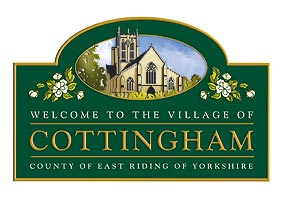 